Part I: Details of FunctionPart II: Booking of Equipment / FacilitiesPart III: OLE/ English proofreading (if necessary)*For documents to outsiders only. Part IV: Approval by ECA CommitteesThis document will be scanned before returning to:Proposal for Organizing a Organizing BodiesDetails of the ProjectDetails of the Orientation Day [If an orientation is required, put down the details as well]Example: 	Orientation Day (May 6, 2017 (Sat))		Venue: Try NOT to use SJC		[The purpose of the Orientation Day is to PLAN for the upcoming Service Project. It is NOT a Fun Day for the participants. Please don’t put down a lot of “ice-breaking games” or alike. The purpose of Service is to SERVE OTHERS. Instead, spend some time to mention about the division of labour, what possible problems will members encounter and what are the counter-measures and precautions.][No matter which center you will be serving, make arrangement with them AT LEAST TWO months beforehand. It is a bit awkward to change everything after your orientation day. If your service project involves more than one centre, you will have to make arrangements as soon as possible.]Number of Participants(including organizing committees): [Note that the normal ratio is max. 1 teacher to 30 students for “low-risk” functions. If you involve more than 30 Josephians, you will need additional teacher(s). Therefore, it is better to set the maximum number to 30 or below. There MUST be a teacher advisor from the partner school as well to look after their welfare.][Again, you have to acquire the signature of the TIC of the participating school before sending the proposal to the ECA committee for approval.]Details of your Service Days:	[** Give details of what you are going to do with the inmates. AVOID messy games like “Water Gun Fight”, “Flour figuring”, etc. Above all, SAFETY is the highest priority.]	[It is possible that you have more than ONE day of services. If so, use separate tables for different dates of events. Indicate which teacher will accompany on each day. The teacher participating will have to sign as well.]BudgetPhotographyChan XX (5E No. 3) and Leung XX (5A No. 8) will act as the photographers on the days of services. The photographers will submit the photos to Ms. C. Y. To for uploading to our school website. Duty Roster (if necessary)Bad Weather Arrangement If red/black rainstorm signal OR typhoon signal number 8 or above being hoisted TWO hours before the activity takes place, the activity will be postponed to a later date.EvaluationThe committee will use the official evaluation form for evaluation. The form will be filled in and return to the ECA Vice-chairman Mr. T.M. Kwok within one week after the event. 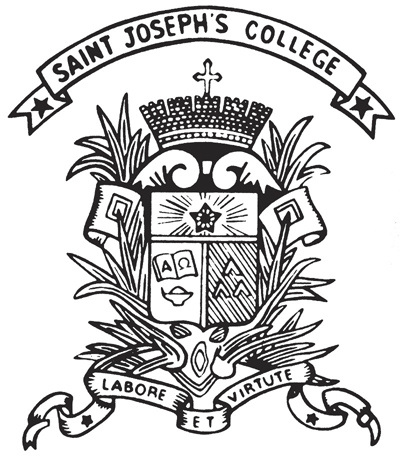 St. Joseph's College Extra-curricular Activities CommitteeApplication for organizing external ECATitle:Organizing Body:Date / Period:Time:RemarksApproved byRoom/ Hall:Microphones:Video Equipment:Others:Remarks		Approved byOLE Hours:Suen RaniEnglish Proofreading*: Au Michelle (Academic and Service Groups)Thomas Anthony (Sports and Interest Groups)Approved by:Reference No.:_____________________________(Date:                             )Kwok T MECA Vice-chairmanAdditional Remarks:Final Approved by:_____________________________(Date:                             )Tam C YECA MasterStudent Name: Class: SNo.:St. Joseph's CollegeYear 2017-18 (External Event)Aims:	Name(s) of Organization(s):Target Partner School:Date:Time:Venue:Target group:Fees charged: Time and Place  for Assembly:Time and Place for Dismissal:	TimeEvent9:30 – 9:45amRegistration9:45 – 10:00amOpening Speech by the Chair-persons10:00 – 10:15amGrouping10:15 – 11:00amBriefing on Service Project11:00 – 12:00noonHow to work things out (Group Discussion, assignment of duties among members, etc.)Teacher(s) PresentContact NumberSignatureDate / TimeVenueActivity9:00amHKxxx CentreArrival9:15amBriefing and Grouping with inmates9:30amService # 1 **……Teacher in ChargeMr. / Ms.Chan XXSignature ItemIncomeExpenditureBalancePosterHK$ 300.00Lunch Box 30 @ $ 30HK$ 900.00TimeMay 5 (Fri)9:45-10:30Chan XX (5E no. 3)10:30-12:00Cheung YY (5A no. 8)Prepared by, Signed by________________________	Student-in-Charge		________________________	Teacher-in-Charge	________________________	Teacher-in-Charge of	 ________________________	Kwok T MECA Vice-chairman,St. Joseph’s College________________________	Tam C YECA Master,St. Joseph’s College________________________	Ching K BPrincipal,St. Joseph’s College